DERS BİLGİLERİDERS BİLGİLERİDERS BİLGİLERİDERS BİLGİLERİDERS BİLGİLERİDERS BİLGİLERİDersKoduYarıyılT+U SaatKrediAKTS Uluslararası Hukuk ILaw 211 3 3+1 4 5 Ön Koşul DersleriDersin DiliTürkçe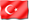 Dersin SeviyesiLisansDersin TürüZorunluDersin Koordinatörü Prof. Dr. Yaşar GürbüzDersi Verenler Yrd. Doç. Dr. Semin Töner ŞenDersin Yardımcıları -Dersin Amacı Uluslararası hukukun esaslarını öğretmekDersin İçeriği Uluslararası hukukun kaynakları, Anlaşmaların hazırlık evreleri, uluslararası hukuk süjeleri olarak devletler, devletlerde halefiyet, BM ve AB.Dersin Öğrenme ÇıktılarıProgram Öğrenme ÇıktılarıÖğretim YöntemleriÖlçme YöntemleriUluslararası hukukun temel kavramları1,2,3,41,2,3,4A,CUluslararası mahkeme karar-Larını öğrenmek4,5,6,71,2,3,4A,CHukuki anlaşmazlıkları çözme Becerisi elde etmek6,7,8,9,101,2,3,4A,CÖğretim Yöntemleri:1: Anlatım, 2: Soru-Cevap, 3: Tartışma 4: Pratik ÇalışmaÖlçme Yöntemleri:A: Sınav B: Sunum C: ÖdevDERS AKIŞIDERS AKIŞIDERS AKIŞIHaftaKonularÖn Hazırlık1Uluslararası hukuka giriş2Hukuk sistemlerinin karşılaştırılması3Uluslararası hukukun kaynakları4Anlaşmalar hukuku5Uluslararası hukuk- iç hukuk ilişkileri6Devletler7Ara sınav8 Self- determinasyon9Devlet ve hükümet tanıma10Egemenlik11Devlet ardıllığı12Uluslararası örgütler13BM teşkilatı14Diğer uluslararası örgütlerKAYNAKLARKAYNAKLARDers KitabıRay August, Public International Law, Prentice Hall, 1995.Diğer KaynaklarAdemola Abass, Complete International Law, Oxford 2012   - Martin Dixon, Textbook on International Law, Oxford 2007  -   Von Glahn/Taulbee, Law Among Nations, Pearson, 2013MATERYAL PAYLAŞIMI MATERYAL PAYLAŞIMI DökümanlarÖdevlerSınavlarDEĞERLENDİRME SİSTEMİDEĞERLENDİRME SİSTEMİDEĞERLENDİRME SİSTEMİYARIYIL İÇİ ÇALIŞMALARISIRAKATKI YÜZDESİVize1100Toplam100Finalin Başarıya Oranı60Yıl içinin Başarıya Oranı40Toplam100DERS KATEGORİSİUzmanlık / Alan DersleriDERSİN PROGRAM ÇIKTILARINA KATKISIDERSİN PROGRAM ÇIKTILARINA KATKISIDERSİN PROGRAM ÇIKTILARINA KATKISIDERSİN PROGRAM ÇIKTILARINA KATKISIDERSİN PROGRAM ÇIKTILARINA KATKISIDERSİN PROGRAM ÇIKTILARINA KATKISIDERSİN PROGRAM ÇIKTILARINA KATKISIDERSİN PROGRAM ÇIKTILARINA KATKISINoProgram Öğrenme ÇıktılarıKatkı DüzeyiKatkı DüzeyiKatkı DüzeyiKatkı DüzeyiKatkı DüzeyiKatkı DüzeyiNoProgram Öğrenme Çıktıları123451Hukuki sorunları algılayıp, çözme becerisine, analitik ve eleştirel düşünce yetisine sahip olmak2Yaşam boyu öğrenme yaklaşımı çerçevesinde, hukuk alanında edinilen bilgileri yenilemeye ve sürekli geliştirmeye yönlendirmek3Hukuk alanında bilimsel kaynaklara, yargı içtihatlarına hakim olmak, ulusal ve uluslararası alanda karşılaştırmalı hukuk analizleri yapabilmek4Uzlaşma seçeneklerini geliştirebilmek, yaratıcı ve yenilikçi çözümler üretebilmek5Hukuk alanında edinilen bilgilerin, sosyal ve iktisadi alana aktarılmasını sağlayan kapsayıcı ve karşılaştırmalı bilgilerle donanımlı olmak, disiplinler arası analiz yetisine sahip olmak6Küresel ekonominin hukuki sorunlarını algılayıp çözme becerisine sahip olmak7İngilizceyi kullanarak, güncel hukuki konularda bilgi sahibi olmak8İkinci bir yabancı dili orta düzeyde kullanabilmek9Hukuk biliminin mesleki ve bilimsel etik ilkeleri yanında, toplumsal etik değerlere de sahip olmak10Hukuk alanında etkin yazma, konuşma ve dinleme becerisine sahip olmak11Bireysel ve/veya ekip çalışması içinde açık fikirli, karşıt görüşlere müsamahalı, yapıcı, özgüven ve sorumluluk sahibi olmak, etkin ve verimli çalışmakAKTS / İŞ YÜKÜ TABLOSUAKTS / İŞ YÜKÜ TABLOSUAKTS / İŞ YÜKÜ TABLOSUAKTS / İŞ YÜKÜ TABLOSUEtkinlikSAYISISüresi
(Saat)Toplam
İş Yükü
(Saat)Ders Süresi (Sınav haftası dahildir: 14x toplam ders saati)14456Sınıf Dışı Ders Çalışma Süresi(Ön çalışma, pekiştirme)14    4             56Ara Sınav111Final122Toplam İş Yükü115Toplam İş Yükü / 25 (s)4,6Dersin AKTS Kredisi5